Belconnen Community Council Inc.Committee Meeting 25 August 2021 - 7.00pmOnline: Zoom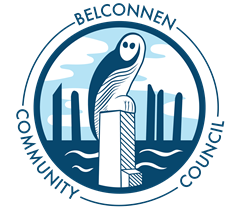 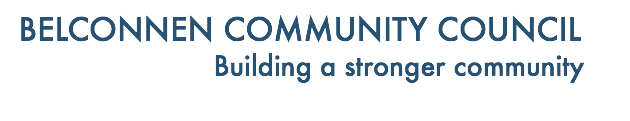 AttendanceGlen HydeClayton BrowneCharles ThomasMaree PavloudisMary van de GraaffApologiesElias HallajMatt WattsMinute takerClayton BrowneAgenda Item Notes Notes Notes Notes 1 – Chairs ReportAuditor is no longer contactable; Glen has taken an action to engage another auditor,Glen has proposed that the AGM meeting will be conducted face-to-face if the current Covid restrictions are lifted, if not the meeting will be held using the Zoom formatGlen advised that he is prepared to second nominations for the existing committeeGlen advised that there are three (3) media opportunities coming up. The first will be with the ABC, that will be aired on TV in the near future.Kippax and Charnwood will be the second event, post covid lockdownABC radio will be the third session, most likely aired on the drive time showAuditor is no longer contactable; Glen has taken an action to engage another auditor,Glen has proposed that the AGM meeting will be conducted face-to-face if the current Covid restrictions are lifted, if not the meeting will be held using the Zoom formatGlen advised that he is prepared to second nominations for the existing committeeGlen advised that there are three (3) media opportunities coming up. The first will be with the ABC, that will be aired on TV in the near future.Kippax and Charnwood will be the second event, post covid lockdownABC radio will be the third session, most likely aired on the drive time showAuditor is no longer contactable; Glen has taken an action to engage another auditor,Glen has proposed that the AGM meeting will be conducted face-to-face if the current Covid restrictions are lifted, if not the meeting will be held using the Zoom formatGlen advised that he is prepared to second nominations for the existing committeeGlen advised that there are three (3) media opportunities coming up. The first will be with the ABC, that will be aired on TV in the near future.Kippax and Charnwood will be the second event, post covid lockdownABC radio will be the third session, most likely aired on the drive time showAuditor is no longer contactable; Glen has taken an action to engage another auditor,Glen has proposed that the AGM meeting will be conducted face-to-face if the current Covid restrictions are lifted, if not the meeting will be held using the Zoom formatGlen advised that he is prepared to second nominations for the existing committeeGlen advised that there are three (3) media opportunities coming up. The first will be with the ABC, that will be aired on TV in the near future.Kippax and Charnwood will be the second event, post covid lockdownABC radio will be the third session, most likely aired on the drive time showAction ItemsNoted aboveNoted aboveNoted aboveNoted aboveMovedGlen HydeSecondedCharles Thomas2 – Treasurers ReportReport submitted and discussedReport submitted and discussedReport submitted and discussedReport submitted and discussedAction ItemsCharles is yet to be reimbursedMary has volunteered the services of her husband John, who is suitably qualified Charles is yet to be reimbursedMary has volunteered the services of her husband John, who is suitably qualified Charles is yet to be reimbursedMary has volunteered the services of her husband John, who is suitably qualified Charles is yet to be reimbursedMary has volunteered the services of her husband John, who is suitably qualified MovedMaree PavloudisSecondedCharles Thomas3 – Other Reports Glen HydeGlen HydeThe Combined Council is scheduled to meet this coming weekend, with a full agenda.Glen has raised several items for discussion, particularly the Stage 3 Light Rail requirements for Belconnen Glen shared a request to support the Suburban Land Agency to receive an award for their work on the Belconnen Land release engagementThe Belco Sixty (60) year celebration plan is underway. Glen will share the plan prior to the AGMThe Combined Council is scheduled to meet this coming weekend, with a full agenda.Glen has raised several items for discussion, particularly the Stage 3 Light Rail requirements for Belconnen Glen shared a request to support the Suburban Land Agency to receive an award for their work on the Belconnen Land release engagementThe Belco Sixty (60) year celebration plan is underway. Glen will share the plan prior to the AGMThe Combined Council is scheduled to meet this coming weekend, with a full agenda.Glen has raised several items for discussion, particularly the Stage 3 Light Rail requirements for Belconnen Glen shared a request to support the Suburban Land Agency to receive an award for their work on the Belconnen Land release engagementThe Belco Sixty (60) year celebration plan is underway. Glen will share the plan prior to the AGM3 – Other Reports Charles ThomasCharles ThomasBush on the Boundary has been nominated for a Landcare partnership award.Fix my Street has yet to respond to the question around the trees that were removed and the ivy which is growing around the lakeBush on the Boundary has been nominated for a Landcare partnership award.Fix my Street has yet to respond to the question around the trees that were removed and the ivy which is growing around the lakeBush on the Boundary has been nominated for a Landcare partnership award.Fix my Street has yet to respond to the question around the trees that were removed and the ivy which is growing around the lake3 – Other Reports Clayton BrowneClayton BrowneNothing to reportNothing to reportNothing to report3 – Other Reports Elias HallajElias HallajNothing to report, apology receivedNothing to report, apology receivedNothing to report, apology received3 – Other Reports Maree PavloudisMaree PavloudisMaree asked for clarification on the way in which people identify themselves in the general meeting.Maree also asked for clarification as to how attendees are recorded during the Zoom meetingsGlen advised that the meetings are recorded, so a digital record existsMaree attended a Teams meeting for the Benjamin One project. A link has been shared with the team Concerns were raised during the meeting about the impact that the building will have on surrounding landmarks, such as the OwlThe Safe Haven café will be located at the Belconnen Community Centre. The Minister is yet to make the announcementMaree asked for clarification on the way in which people identify themselves in the general meeting.Maree also asked for clarification as to how attendees are recorded during the Zoom meetingsGlen advised that the meetings are recorded, so a digital record existsMaree attended a Teams meeting for the Benjamin One project. A link has been shared with the team Concerns were raised during the meeting about the impact that the building will have on surrounding landmarks, such as the OwlThe Safe Haven café will be located at the Belconnen Community Centre. The Minister is yet to make the announcementMaree asked for clarification on the way in which people identify themselves in the general meeting.Maree also asked for clarification as to how attendees are recorded during the Zoom meetingsGlen advised that the meetings are recorded, so a digital record existsMaree attended a Teams meeting for the Benjamin One project. A link has been shared with the team Concerns were raised during the meeting about the impact that the building will have on surrounding landmarks, such as the OwlThe Safe Haven café will be located at the Belconnen Community Centre. The Minister is yet to make the announcement3 – Other Reports Mary van de GraaffMary van de GraaffMary attended a meeting with the Involve group, who have spoken with the Senior Citizens about working in opposition when hosting fitness classesMary attended a meeting with the Involve group, who have spoken with the Senior Citizens about working in opposition when hosting fitness classesMary attended a meeting with the Involve group, who have spoken with the Senior Citizens about working in opposition when hosting fitness classes3 – Other Reports Matt WattsMatt WattsMatt has contacted the Bicentennial National Trail. Matt also edited summary of our year's activitiesThe summary is due before the AGM, Matt will forward it to the team tomorrow Matt has contacted the Bicentennial National Trail. Matt also edited summary of our year's activitiesThe summary is due before the AGM, Matt will forward it to the team tomorrow Matt has contacted the Bicentennial National Trail. Matt also edited summary of our year's activitiesThe summary is due before the AGM, Matt will forward it to the team tomorrow Action ItemsClayton to finish setting up an email account for the TreasurerClayton to finish setting up an email account for the TreasurerClayton to finish setting up an email account for the TreasurerClayton to finish setting up an email account for the TreasurerClayton to finish setting up an email account for the TreasurerMovedSeconded4 – Other BusinessMary will share photos of the bulbs which have bloomed in Margaret Timpson parkMary will share photos of the bulbs which have bloomed in Margaret Timpson parkMary will share photos of the bulbs which have bloomed in Margaret Timpson parkMary will share photos of the bulbs which have bloomed in Margaret Timpson parkAction ItemsMovedSecondedCorrespondenceCorrespondenceInInSeveral Lockdown related noticesSeveral Lockdown related noticesOutOutACT Business lettersACT Business lettersNext Meeting7pm Wednesday 29 September 2021Close8.03pm